	BỘ GIÁO DỤC VÀ ĐÀO TẠO	CỘNG HÒA XÃ HỘI CHỦ NGHĨA VIỆT NAM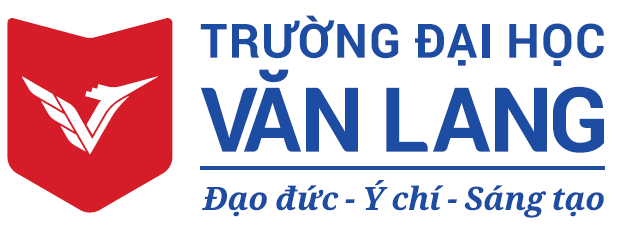 	TRƯỜNG ĐẠI HỌC VĂN LANG	Độc lập – Tự do – Hạnh phúcPHIẾU ĐĂNG KÝ ÔN THI NGOẠI NGỮ THEO KHUNG NĂNG LỰC NGOẠI NGỮ 6 BẬC DÙNG CHO VIỆT NAMTHÔNG TIN HỌC VIÊN1. Họ và tên học viên: (Ghi đúng theo Giấy khai sinh bằng chữ in hoa có dấu):		  2. Giới tính:	Nam       Nữ 3. Ngày, tháng, năm sinh: (Ví dụ: 27/01/1995)4. Nơi sinh (tỉnh/ thành phố)  	5. Số Chứng minh nhân dân/Căn cước CD (Ghi mỗi số vào một ô):6. Ngày cấp: 	7. Nơi cấp: 	8. Đơn vị công tác/Trường đang theo học: 	9. Điện thoại: 		10. Email: 	11. Địa chỉ liên hệ: 	12. Ngoại ngữ: tiếng Anh	Bậc 2 	Bậc 3 	Bậc 4 	 Bậc 5 13. Đăng ký ôn thi:      	Ôn cấp tốc    	Ôn luyện thi 14. Hình thức ôn thi:                 Offline    	                                                                  Online  Tối T2, T4, T6 &CN (18:00-21:00)                                                        Tối T2, T4, T6 (19:00-21:00)      Tối T3, T5, T7 & CN (18:00-21:00)                                                       Tối T3, T5, T7 (19:00-21:00) T7, CN (Sáng: 8:00-11:30; Chiều: 13:30-17:00)                          	                  15. Lịch đăng ký dự thi ĐGNLNN (dự kiến): …………………………………………………………Người nhận đơn(ký và ghi rõ họ tên)Ngày …… tháng ……  năm ………Học viên đăng ký (ký và ghi rõ họ tên)